LA DELEGATION DEPARTEMENTALE DU PAS-DE-CALAIS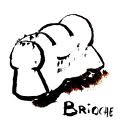 ORGANISE UNE VENTE DE COQUILLES et BRIOCHESAU PROFIT DE L’ASSOCIATION DES PARALYSES DE FRANCEBON DE COMMANDEà retourner avec votre règlement à la Délégation au 183 Rue de l’Abregain 62800 LIEVIN03.21.57.19.68 Mail : dd.62@apf.asso.fravant le 30 Novembre 2010NOM : ………………………………………….…………..  PRENOM : ……………………………………..ADRESSE : …………………………………………………..………………………………………………………..…………………………………………………………………………………………………………….……………..………………………………..……… MAIL : …..…………..…………………………………...………………COQUILLE : 			……………….x 1 € = ……………………...€BRIOCHE (400 grs) : 		……………….x 4 € = ………………………€Ci-join t un chèque de ………………………….€Les coquilles et les brioches seront à retirer à la Délégation APF183 Rue de l’Abregain 62800 LIEVIN Le  14/12/2010